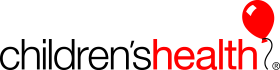 APPLICATION FOR MUSIC THERAPY INTERNSHIP (all materials may be submitted electronically or through the mail)Requested Internship Start Date/Application DeadlinesJanuary start date (Deadline:  June 5 of the prior year)		_________June start date (Deadline:  November 5 of the prior year)    	_________The following materials MUST accompany this completed application:_____	Official academic transcript from all universities attended_____	Three letters of recommendation (non-relatives) addressing the clinical, communication, and musical skills of the applicant (at least one must be in narrative form and not a standardized form from student’s professor)_____ 	Signed and dated statement of eligibility for internship from academic supervisor_____	Current resume_____	YouTube link or computer file of a mock music therapy session (with friends, family, etc.) and a demonstration of musical skills on piano, guitar and voice (Include with application or email to lisa.jones@childrens.com)______Essay of 500 words or less which answers the following questions:Why are you interested in becoming a music therapist?What is your philosophy of music therapy?What are your goals and expectations for this clinical internship?What strengths will you bring to this internship?What skills do you wish to enhance through this internship experience?Personal/Contact InformationName:  	_______________________________________________________Address:	_______________________________________________________Phone Numbers:	Home:_______________  Cell:________________________Email:		________________________________________________________Social Security Number:  _________________ Birthdate:  ____________________Emergency ContactName __________________ 	Relationship_________	Contact Number: ____________________Academic InformationCollege/University:  ____________________________________________________Address of University:  _________________________________________________			  _________________________________________________Academic Director:  ____________________________________________________Academic Director’s Phone Number:  _____________________________________Academic Director’s Email:  _____________________________________________Date Academic Work Will Be Completed:  _________________________________Degree(s) to be Awarded:  _______________________________________________Major Instrument(s) and Number of Years Studied:  _________________________By signing below I acknowledge that a legal affiliation agreement with my university as well as a background check, drug test, and proof of required immunizations is necessary to complete an internship at Children’s Medical Center.Signature:  ________________________________	Date:  ___________________Please return to:Lisa Jones, MA, MT-BC, GC-CInternship Director Child Life DepartmentChildren's Healthlisa.jones@childrens.com